Tous les Garçons et les Filles (F. Hardy,1962) 108BPM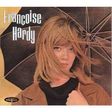 INTRO :   C      F  /  C      Am      G7 C                                     Am                                     F                                          G7                                                                       Tous les garçons et les filles de mon âge se promènent dans la rue deux par deuxC                                    Am                                     F                                          G7Tous les garçons et les filles de mon âge savent bien ce que c'est d'être heureux            C                    Am             F                  G7                   C             Am                    F            G7  Et les yeux dans les yeux et la main dans la main, Ils s'en vont amoureux sans peur du lendemain                  C                Am                 F                       G7Oui mais moi, je vais seule par les rues, l'âme en peine                 C                Am                 F / G7        C Oui mais moi, je vais seule, car person - ne ne m'aimeF                 F                   C        C        F           F                    G7        G7Mes jours comme mes nuits             sont en tous points pareilsF                F                     C       C               F                     F                     F           G7 Sans joies et pleins d'ennuis              personne ne murmure "je t'aime" à mon oreilleC                                    Am                                      F                                   G7Tous les garçons et les filles de mon âge font ensemble des projets d'avenirC                                    Am                                     F                                       G7 Tous les garçons et les filles de mon âge savent très bien ce qu'aimer veut direREFRAINF                 F                   C         C        F           F                    G7          G7Mes jours comme mes nuits             sont en tous points pareilsF                 F                    C        C            F                        F            F         G7 Sans joies et pleins d'ennuis          oh! quand donc pour moi brillera le soleil ?C                                         Am                                     F                                         G7Comme les garçons et les filles de mon âge, connaîtrais-je bientôt ce qu'est l'amour ?C                                         Am                                   F                                          G7Comme les garçons et les filles de mon âge, je me demande quand viendra le jour            C                      Am              F                   G7            C                Am                     F           G7  Où les yeux dans ses yeux et la main dans sa main, j'aurai le cœur heureux sans peur du lendemain             C            Am               F                    G7Le jour où je n'aurai plus du tout l'âme en peine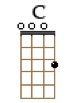 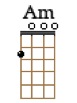 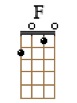 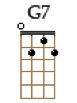              C            Am             F   /  G7             C Le jour où moi aussi j'aurai quel--qu'un qui m'aime